ÖZGEÇMİŞÖğrenim Durumu :Akademik UnvanlarÖğretim Görevlisi Tıp İ.Ü. İstanbul Tıp Fak. Radiodiagnostik ABD.	1992Doçent	Tıp İ.Ü. İstanbul Tıp Fak. Radiodiagnostik ABD. 19.10.1993Yönetilen Yüksek Lisans ve Doktora TezleriYüksek Lisans TezleriÖzefagus Darlıklarında Balon Dilatasyonu: 1990Doktora TezleriYayınlarUluslararası hakemli dergilerde yayınlanan makalelerBülent Acunaş, izzet Rozanes, Koray Acarlı, Gülden Acunaş, Levent Çelik,İbrahim Sayı, Erdem Gökmen:” Preoperative CT Staging of Colon Carcinoma (Excluding the Recto-sigmoid Region). Europian Journal of Radiolow, 11: 150153 (1990)Uluslararası bilimsel toplantılarda sunulan ve bildiri kitabında (Proceeedins) basılan bildiriler.Yazılan uluslararası kitaplar veya kitaplarda bölümlerUlusal hakemli dergilerde yayımlanan makalelerBülent Acunaş, İbrahim Sayı, Gülden Acunaş, İlhan Kılıçözlü, Uğur Talaslı, Erdem , Cahit Babuna. Fluoroscopically guided balloon dilatation of esophagogastric anastomotic strictures. (A Preliminary Report). Medical Bulletin of İstanbul MedicalFaculty Volume 21 — Number 2 : 323-330 (December 1988)Gülden Acunaş, Bülent Acunaş, Mehmet Sait Kalfagil, İzzet Rozanes, İbrahim Sayı.Primer Malign Kemik tümörlerinin DeğerIendirilmesinde Bilgisayarlı Tomografi. Türk Onkoloji Dergisi, Cilt 4-sayı 4: 873-877 (Aralık 1989)İzzet Rozanes, Bülent Acunaş, Gülden Acunaş, İbrahim Sayı, Erdem Gökmen. AortDisseksiyonlarında Dinamik Bilgisayarlı Tomografi. Bilgisayarlı Tomografi Bülteni, Cilt ı-sayı ı: 21-25 (1990)İzzet Razanes Bülent Acunaş, Özenç Minareci, İbrahim Sayı, Gülden Acunaş.Kolongiokarsinoma'da US ve BT'nin Tanı Değeri. Türk Radyoloji Dergisi, Cilt 26-Sayı 3: 3-6 (1990)Cem Bozyiğit, İbrahim Sayı, İzzet Rozanes, Özenç Minareci, Bülent Acunaş. PortalSistem Trombozlarında Dinamik Bilgisayarlı Tomografinin Yeri. Türk Radyoloji Dergisi, Cilt 26-Sayı 3: 11-14 (1990)Özenç Minareci, İzzet Rozanes, İbrahim Sayı, Erdal Bulut, Cahit Babuna. MentalMotor Geriliği olan 0-7 Yaş Grubu Çocoklarda İntrakranial Patolojilerin TanışsındaBilgisayarlı Tomografinin Yeri. Türk Radyoloji Dergisi, Cilt 26-Sayı 3: 34-38 (1990)İzzet Rozanes, Bülent Acunaş, Özenç Minareci, Levent Çelik, İbrahim Sayı. Böbrek Amiloidozunda Dinamik BT. Türk Radyoloji Dergisi, Cilt 26-Sayı 3: 47-50 (1990)Özenç Minareci, İzzet Rozanes, Koray Acarlı, İbrahim Sayı, Ali Emre, Bülent Acunaş.Pankreas Tümörlerinde BT ile rezektabilitenin tayini. Bilgisayarlı Tomografi Bülteni, Cilt ı-sayı 3: 65-68 (Mart 1991)İzzet Rozanes, Özenç Minareci, Levent Çelik, Bülent Acunaş, İbrahim Sayı.Abdominal Abse ve Sıvı Koleksiyonlarının Tedavisinde Perkütan Drenaj. Bilgisayarlı Tomografi Bülteni, Cilt ı-sayı 3:69-74 (Mart 1991)İbrahim Sayı, Cem Bozyiğit, İzzet Rozanes, Özenç Minareci, Bülent Acunaş, CananAlatlı, Dilek Yılmazbayhan. BT Eşliğinde İnce İğne Aspirasyon Biopsileri. Türk Radyoloji Dergisi, Cilt 27-Sayı ı: 41-45 (1991)İbrahim Sayı, Bülent Acunaş, Gülden Acunaş, Tarık Terzioğlu. Özefagus Darlıklarında Balon Kateter Dilatasyonu. Türk Radyoloji Dergisi, Cilt 27-Sayı 2: 57-63 (1991)İbrahim Sayı, Mahmut Müslümanoğlu, İzzet Rozanes, Abdullah İğci, Bülent Acunaş.Bir Olgu Dolayısıyla; Erişkin Çağında Duodenal Obstrüksiyona Neden OlanPreduodenal Portal ven. Bilgisayarlı Tomografi Bülteni Cilt —Sayı : (1992)İbrahim Sayı, Hasan Pouralizadeh, Bülent acunaş, İzzet Rozanes. İntrakranial veEkstrakranial Komplikasyona Yol Açan Koleasteatoma Olgularında BilgisayarlıTomografi. Türk Radyoloji Dergisi, Cilt 27-Sayı 2: 1-4 (1992)İbrahim Sayı, M.Şükrü Calp, İlhan Kılıçözlü, Faruk Özcan. Üreter Alt Uç TaşlarınınTamsında Sonografi ile Ürografi Bulgularının Karşılaştırılması. Türk Radyoloji Dergisi, Cilt 27-Sayı 2:5-11 (1992)5.5 Ulusal bilimsel toplantılarda sunulan ve bildiri kitabında basılan bildirilerBülent Acunaş, İbrahim Sayı, Gülden Acunaş, Uğur Talaslı, Erdem Gökmen. Özofagogastrik Anastomoz Darlıklarında Balon Kateter Dilatasyonu. XI. Ulusal Türk Radyoloji Kongresi, 2-5 Kasım 1988, BursaCahit Babuna, Bülent Acunaş, Gülden Acunaş, Erdem Gökmen, Uğur Talaslı, M.SaitKalfagil, İbrahim Sayı, M.Ali Gençoğlu. Mediasten Lezyonlarında Bilgisayarlı Tomografik Tetkiklerin Önemi. I. Akciğer Hastalıkları Kongresi, 22-23 Mayıs 1989, İstanbulİbrahim Sayı, Bülent Acunaş, Gülden Acunaş, Erdem Gökmen. Balloon Catheter Dilatation of Esophageal Sitrictures. XI. Session Des Journees Medicales Balkaniques, 25-27 May 1989, İstanbulM.Sait Kalfagil, Bülent Acunaş, İbrahim Sayı, Gülden Acunaş, Erdem Gökmen. GiantCavernous Hemangioma: CT Diagnosis. XI. Session Des Journees Medicales Balkaniques, 25-27 May 1989, İstanbulCahit Babuna, İbrahim Sayı. Ultrasonografinin Tıbbi Fizik ile İlişkisi. II. Ulusal Medikal Fizik Kongresi, 5-7 Ekim, 1989, İstanbulBülent Özşeker, İbrahim Sayı, N.Atılgan, Bülent Zülfikar, Kerim Recai. ThalaseliMajor Hastalığında, Periduodenal, Periportal Lenf Gangliyonlarının BilgisayarlıTomografik (BT) Analizi. XII. Ulusal Radyoloji Kongresi, 24-26 Eylül 1990, İstanbulİzzet Rozanes, Bülent Acunaş, Gülden Acunaş, İbrahim Sayı. Rekdo-sigmoid BölgeDışmda Yerleşimli Kolon Karsinomalarında Pre-operatif Bilgisayarlı TomografiEvrelemesi. XII. Ulusal Radyoloji Kongresi, 24-26 Eylül 1990, İstanbulİbrahim H. Sayı, Cem Bozyiğit. Özefagus Darlıklarında Balon Kateter Dilatasyonu.Ulusal Radyoloji Kongresi, 24-26 Eylül 1990, İstanbulCem Bozyiğit, İbrahim Sayı. BT Eşliğinde Tru-cut ve İğne Aspirasyon Biopsisi. XII. Ulusal Radyoloji Kongresi, 24-26 Eylül 1990, İstanbulCem Bozyiğit, İbrahim Sayı. Portal Sistem Trombozlarında Dinamik Bilgisayarlı Tomografi. XII. Ulusal Radyoloji Kongresi, 24-26 Eylül 1990, İstanbulİzzet Rozanes, Bülent Acunaş, Ali Emre, Hovsep Hazar, İbrahim Sayı. Alveoler Ekinokokozis'te Yeni Bir Evreleme. XIII. Ulusal Radyoloji Kongresi, 21-23 Eylül 1992, İzmirİzzet Rozanes, Bülent Acunaş, Ali Emre, İbrahim Sayı, Özenç Minareci, Aydm Alper.Karaciğerin Hidatik Hastalığında Tedavi Planlamasına Yönelik Yeni Bir Sınıflama.Ulusal Radyoloji Kongresi, 21-23 Eylül 1992, İzmirMehmet Demirhan, İbrahim H. Sayı, Elvan Çepel, İuet Rozanes. Tedavi ProgramınaAlınan Çeşitli Tiplerdeki Doğuştan Kalça Çıkığı Olgularında Ultrasonografik Takip. XIII. Ulusal Radyoloji Kongresi, 21-23 Eylül 1992, İzmirMehmet Demirhan, İbrahim H. Sayı, Elvan Çepel, İzzet Rozanes. Süt Çocuğu KalçaÇıkığında Ultrasonografik Tanı. XIII. Ulusal Radyoloji Kongresi, 21-23 Eylül 1992, İzmirMehmet Demirhan, Elvan Çepel, İbrahim H. Sayı. Omuz HastalıklarındaUltrasonografik Tanı. XIII. Ulusal Radyoloji Kongresi, 21-23 Eylül 1992, İzmir5.6 Diğer yayınlarProjelerİdari GörevlerBilimsel Kuruluşlara ÜyeliklerTürk Radyoloji Derneği,Ödüller10.Son iki yılda verdiğiniz lisans ve lisansüstü düzeydeki dersler için aşağıdaki tabloyu doldurunuz.Not: Açılmışsa yaz döneminde verilen dersler de tabloya ilave edilecektir.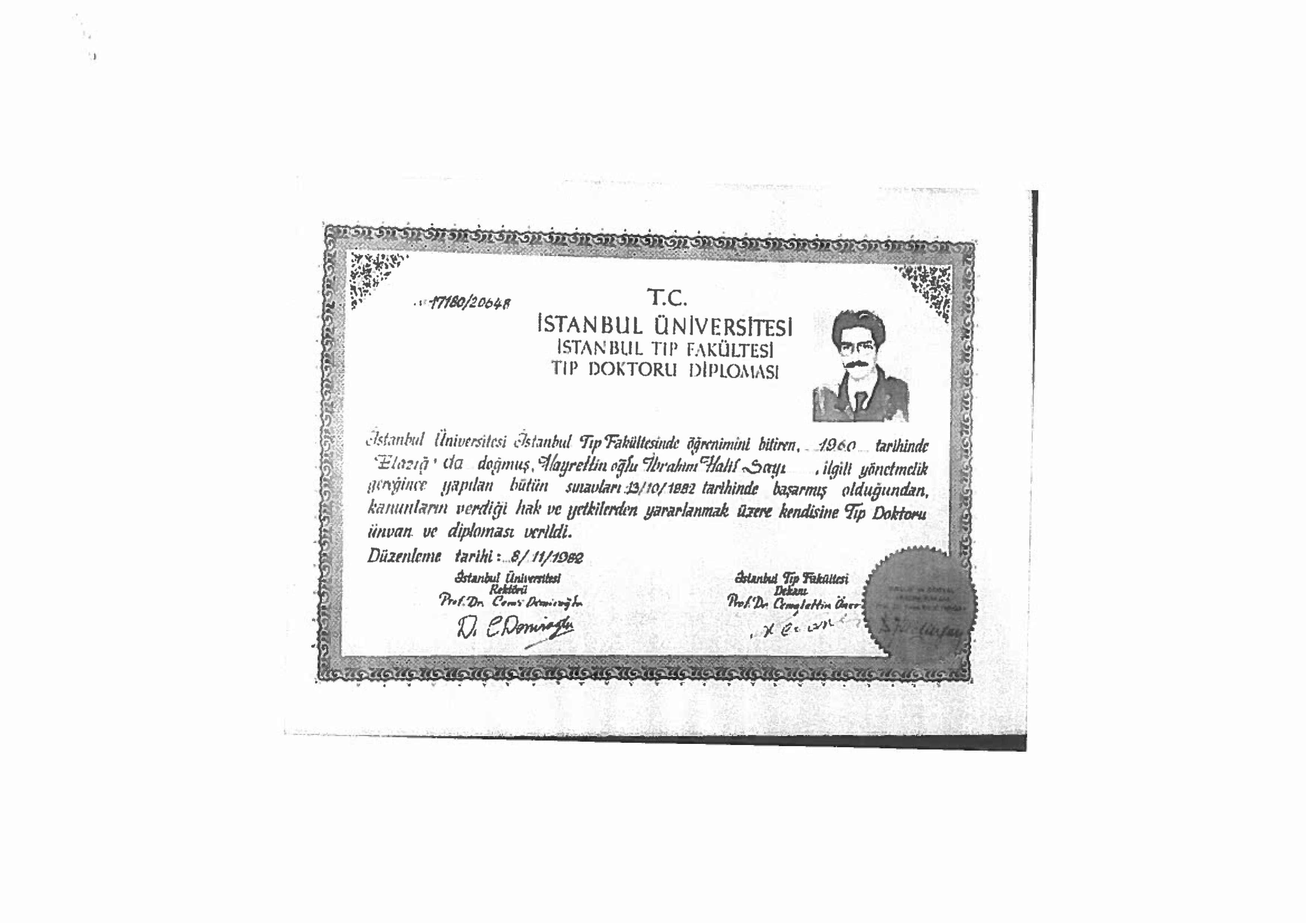 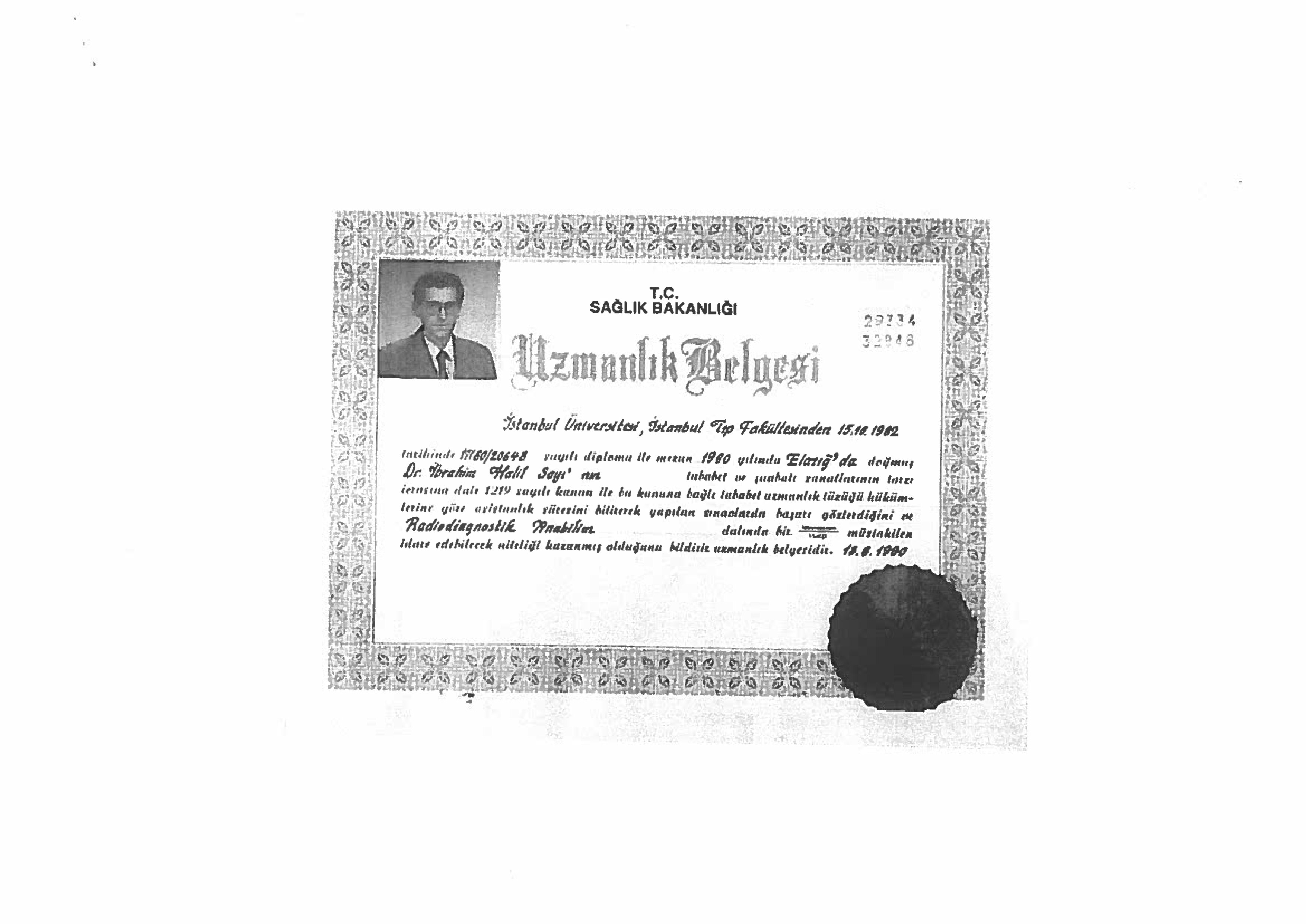 Adı- Soyadı:İBRAHİM HALİL SAYIDoğum Tarihi:19 OCAK 19601. Unvam:DOÇENT DOKTORDereceAlanUniversiteYılLisansTıpİ.Ü. İstanbul Tıp Fakültesi1982Doktora-UzmanlıkTıp-Radiodiagnostikİ.Ü. İstanbul Tıp Fakültesi1990Akademik YılDönemDersin AdıHaftalık SaatiHaftalık SaatiğrenciSayısıAkademik YılDönemDersin AdıTeorikUygulamağrenciSayısıGüzGüzİlkbaharİlkbaharİlkbaharGüzGüzGüzİlkbaharİlkbaharİlkbahar